GUÍA DE ESTUDIO CIENCIAS  2° BÁSICO A 2020.Nombre: _________________________________________________ Fecha: _________________Instrucciones:Lee atentamente las instrucciones antes de resolver los ejercicios.     Día y Noche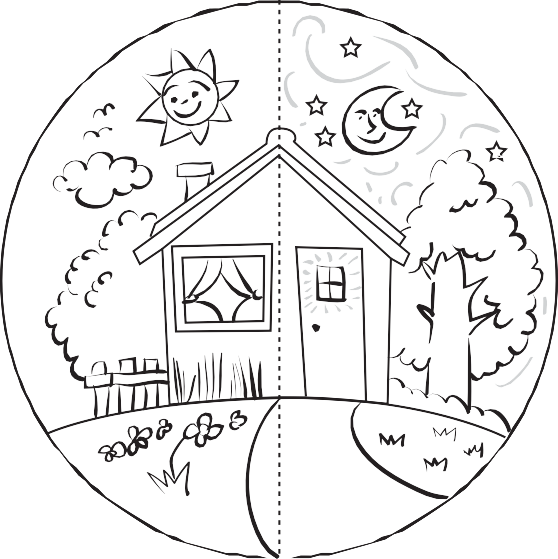 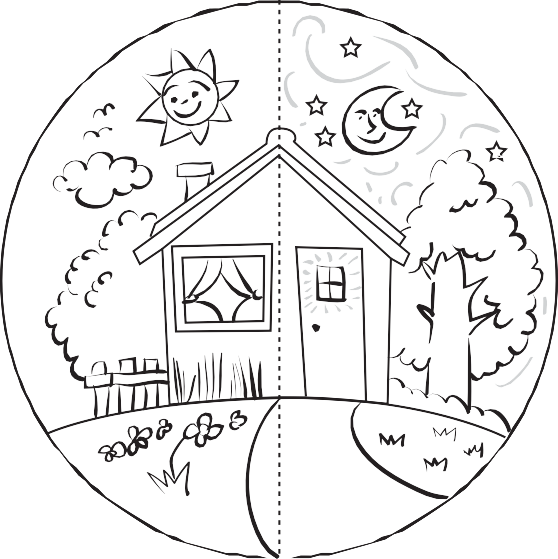 Observa la imagen y luego responde.   ¿Qué ves cuando es de día?	    ¿Qué ves cuando es de noche?Piensa y completa, haciendo una   x    donde corresponda. (observa el ejemplo)GUÍA DE ESTUDIO CIENCIAS  2° BÁSICO A 2020.Nombre: _________________________________________________ Fecha: _________________Instrucciones:Lee atentamente las instrucciones antes de resolver los ejercicios.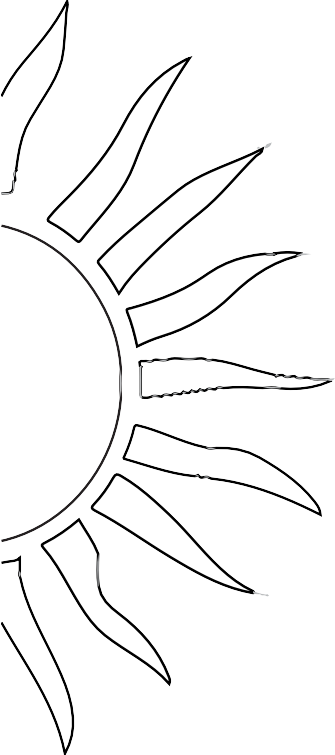 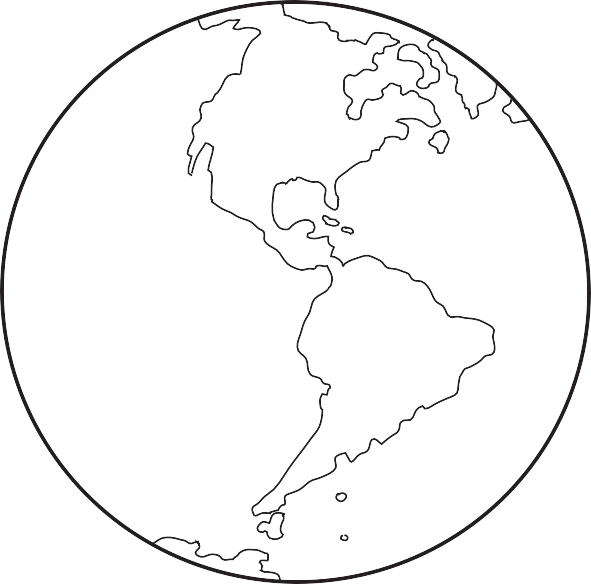 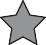 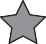 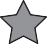 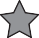 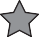 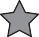 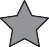 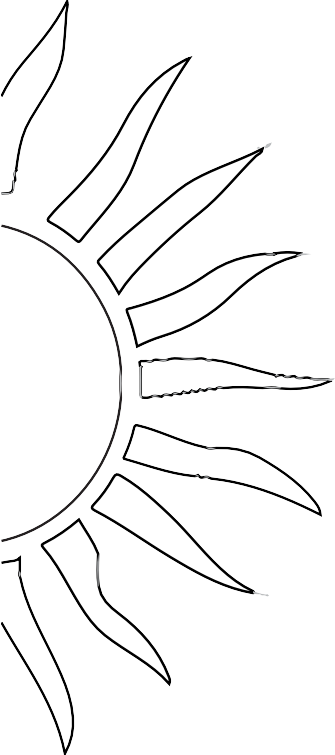 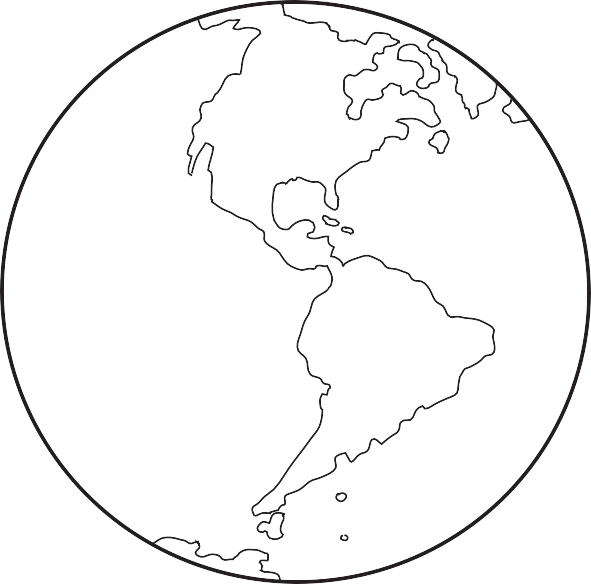 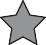 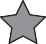 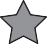 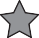 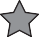 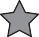 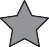 ¿Por qué se producen el día y la noche?                                                                                                                DÍASOLNOCHE         Pinta el dibujo, con color:    Amarillo: el Sol y sus rayos     Rojo: la parte de la Tierra que está de día.    Negro: la parte de la Tierra que está de noche.Averigua y responde:¿Alrededor de qué gira la Tierra?: ___________________________________________________	¿Cómo se llama el movimiento que origina el día y la noche?:______________________________	GUÍA DE ESTUDIO CIENCIAS  2° BÁSICO A 2020.Nombre: _________________________________________________ Fecha: _________________Instrucciones:Lee atentamente las instrucciones antes de resolver los ejercicios.Importante:Los animales diurnos son especies que se mantienen activas y tratan de buscar su alimento durante el día y descansan por la noche. Los animales nocturnos son especies que se mantienen activas y tratan de buscar su alimento durante la noche y descansan en su mayoría por el día.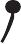 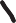 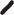 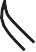 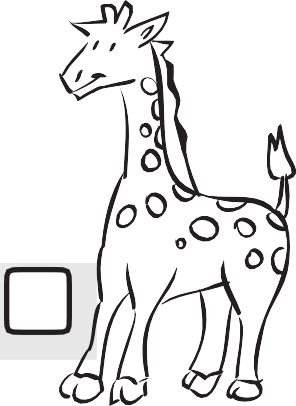 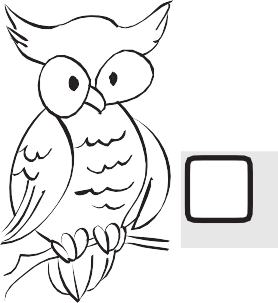 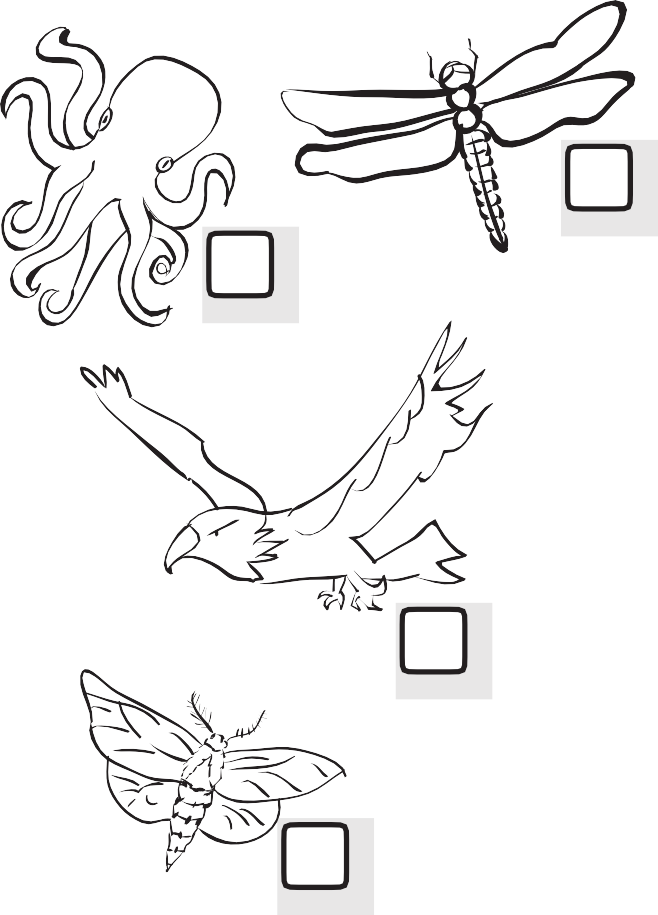 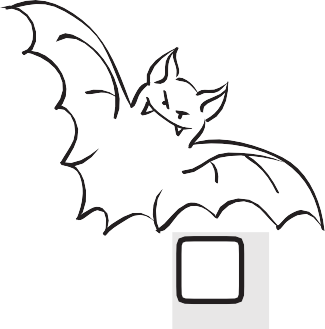 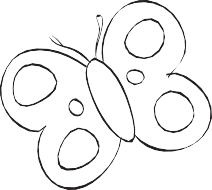 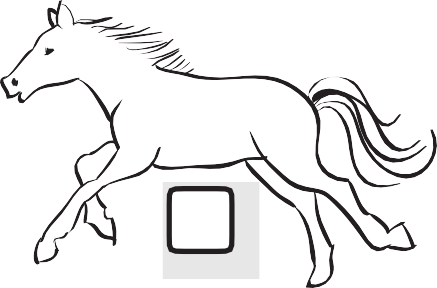 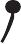 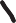 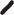 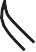 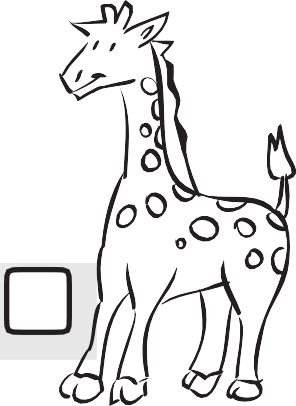 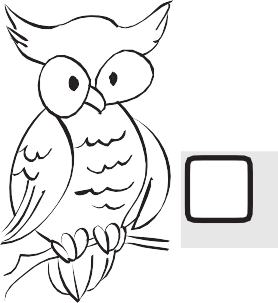 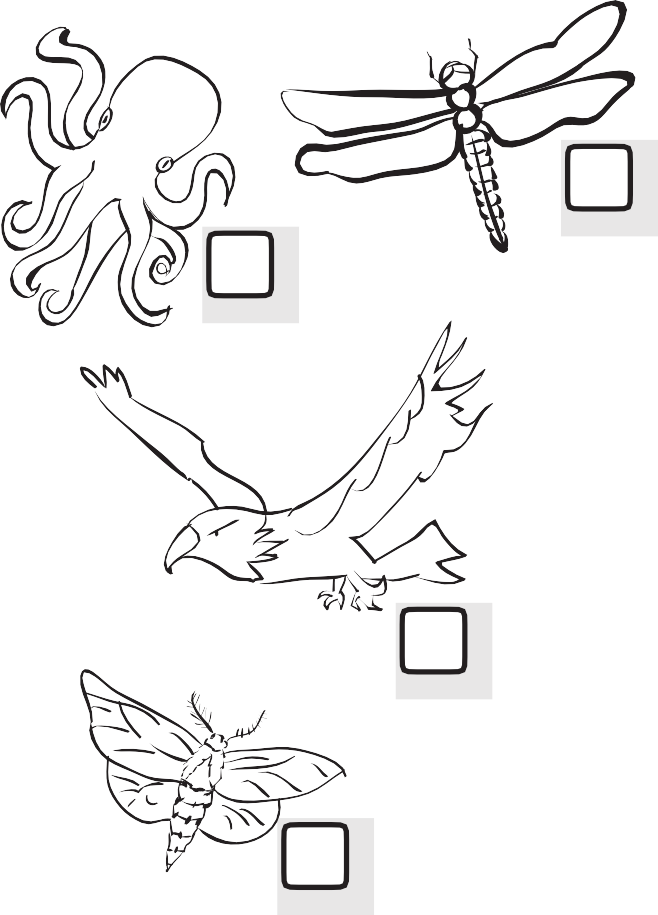 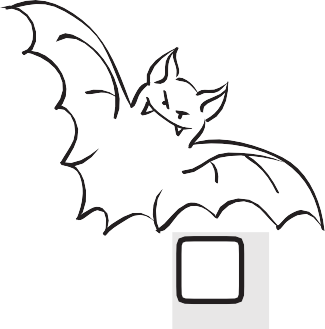 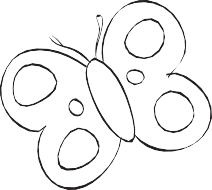 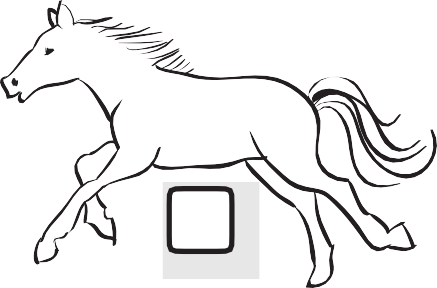                              Animales diurnos y animales nocturnos    En cada casilla coloca una   D, si el animal es diurno N, si es nocturnoSegún lo realizado en el ejercicio anterior, escribe el nombre de los animales que encontraste en cada categoríaComparando día y nocheComparando día y nocheComparando día y nocheCaracterísticasDíaNocheSe ven las estrellas.                        XHay mucha luminosidad. (LUZ)Se ve el sol.Hay poca luminosidad.Se ve la luna.ANIMALES NOCTURNOSANIMALES DIURNOS